КоневодствоАнтонов, А. В. Антиоксидантное действие липоевой кислоты на организм спортивных лошадей / А. В. Антонов // Достижения науки и техники АПК. - 2013. - № 9. - С. 65-67. - 2 табл. У спортивных лошадей тренировочные нагрузки вызывают усиление перекисного окисления липидов, некоторые продукты которого токсичны. Поэтому целесообразно применение липоевой кислоты в качестве антиоксиданта.Задорова, Н. Н. Развитие маточных семейств русской рысистой породы в Чувашском конном заводе / Н. Н. Задорова // Коневодство и конный спорт. - 2013. - № 4. - С. 17-20. - 2 табл. В статье приведён анализ распространения маточных семейств русской рысистой породы лошадей в Чувашском конном заводе.Иванов, Р. В. Потребность в энергии жеребых кобыл якутской породы / Р. В. Иванов, В. Г. Осипов, П. Ф. Пермякова // Коневодство и конный спорт. - 2013. - № 5. - С. 28-29. В статье приведены результаты исследований по зимней энергетике жеребых кобыл якутской породы, а также даны предложения производству по энергетическому питанию кобыл во второй половине их жеребости для предотвращения абортов.Измайлова, И. А. О метеочувствительности лошадей / И. А. Измайлова, М. А. Мельник, Е. И. Синельникова // Коневодство и конный спорт. - 2013. - № 2. - С. 17-18. Установлено определенное влияние метеоусловий на изменение артериального давления лошадей.Изучение длительности сроков хранения семени жеребцов в состоянии анабиоза / В. А. Науменкова [и др.] // Коневодство и конный спорт. - 2013. - № 5. - С. 15-17. - 8 рис., табл. Получено потомство от арабских и ахалтекинских жеребцов при осеменении криоконсервированной спермой, сохраненной в течение 30-36 лет.Калашников, В. В. "Орловский рысак - национальная гордость России?" : О резервах "живучести" орловской рысистой породы / В. В. Калашников, Г. В. Калинкина // Коневодство и конный спорт. - 2013. - № 2. - С. 3-7. - 6 табл., рис. Калашников, В. В. Селекционные мероприятия в летнем сезоне 2013 / В. В. Калашников // Коневодство и конный спорт. - 2013. - № 5. - С. 6-7. - 9 рис. В летнем сезоне 2013 года специалисты ВНИИ коневодства совместно с профильными общественными объединениями, ассоциациями, работниками коневодческих хозяйств и спортивных организаций провели традиционные мероприятия по оценке выраженности комплекса селекционируемых признаков у молодняка спортивных пород, а также орловского рысака и пони. Всего оценено 1225 голов молодняка, выявлена динамика признаков.Купцова, Н. А. Исчезающая красота. История. Настоящее. Будущее? : [К 65-летию терской породы лошадей] / Н. А. Купцова // Коневодство и конный спорт. - 2013. - № 2. - С. 7-12. - 2 табл., 4 рис. Купцова, Н. А. К 65-летию терской породы лошадей. Исчезающая красота. История. Настоящее. Будущее? / Н. А. Купцова // Коневодство и конный спорт. - 2013. - № 5. - С. 8-13. - 11 табл. В статье представлена характеристика маточного состава терской породы лошадей и современных маточных семейств.Мониторинг генетического разнообразия заводских популяций лошадей владимирской породы по маркерам систем крови / Л. А. Храброва [и др.] // Коневодство и конный спорт. - 2013. - № 2. - С. 12-14. - 2 табл., 4 рис. Проведено изучение динамики генетического разнообразия лошадей владимирской породы по полиморфным системам крови, выявившее положительную тенденцию увеличения степени гетерозиготности при сохранении стабильности генетической структуры в целом. Выявлены определенные различия между лошадьми разных заводских типов по частотам встречаемости аллелей локусов трансферрина и D-системы групп крови.Омаров, М. М. Молочная продуктивность кобыл различных генотипов / М. М. Омаров // Коневодство и конный спорт. - 2013. - № 4. - С. 24-25. Исследована молочная продуктивность кобыл разных пород в условиях республики Казахстан.Онегов, А. Д. Применение различных вариантов отбора в молочном коневодстве / А. Д. Онегов, Е. Д. Чиргин // Коневодство и конный спорт. - 2013. - № 5. - С. 25-27. В молочном коневодстве рекомендуется для акцентирования количественных селекционных признаков применять движущий отбор, а для количественных и промеров сосков вымени кобыл - стабилизационный. Для учета состава молока кобыл целесообразно использовать количество молока базисной жирности (1,5%) за 210 дней лактации. При селекции по показателям воспроизводства кобыл эффективен семейный и внутрисемейный отбор.Осипов, В. Г. Эффективность тебенёвочного использования отавы многолетних сеяных трав лошадьми якутской породы в условиях аласно-таёжной зоны Якутии / В. Г. Осипов, А. Н. Ильин, Р. В. Иванов // Кормопроизводство. - 2013. - № 8. - С. 37-39. - 5 табл. Установлено, что использование отавы сеяных трав в качестве тебенёвочного корма для лошадей якутской породы эффективно. Отава сеяных бобово-злаковых и злаковых травостоев по энергетической и протеиновой питательности и переваримости питательных веществ превосходит отаву естественного травостоя.Рассолов, С. Н. Использование препаратов йода и селена в комплексе с  пробиотиком при выращивании молодняка лошадей / С. Н. Рассолов, А. Ю. Кузнецов // Зоотехния. - 2013. - № 8. - С. 19.Однократное введение препарата седимин на фоне пробиотика молодняку лошадей на откорме в условиях дефицитного рациона по селену и йоду, положительно сказалось на повышении их продуктивных качеств.Слинкин, А. А. Влияние кормовой добавки Сел-плекс на молочную продуктивность кобыл башкирской породы / А. А. Слинкин, Б. Х. Сатыев, Р. Ф. Уразбахтин // Коневодство и конный спорт. - 2013. - № 2. - С. 18-19.В данной статье приведены данные по исследованию влияния селена на молочную продуктивность лошадей башкирской породы, содержащихся на Уфимском конном заводе № 119.Составитель: Л. М. Бабанина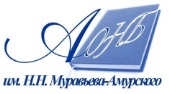 Государственное бюджетное учреждение культуры«Амурская областная научная библиотека имени Н.Н. Муравьева-Амурского